पहली कक्षा हि न्दी    अभ्यास पत्रिका रंग भरो               पतंग 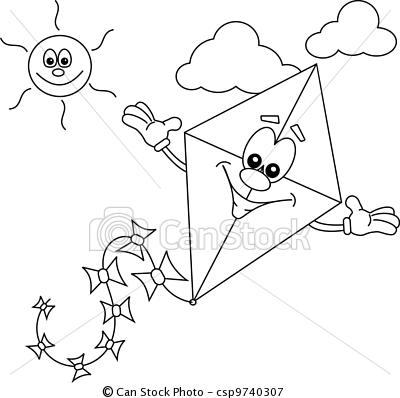              सही अक्षर चुनकर लिखो 1………..तंग [प , पा ]	  2………..सको [ इ ई ]3…………….डी [ उ, ऊ ]4 .का……………..[ ठा ,टा ]5…………….सको [ उ, ऊ ]